I. Пояснительная записка: 1) Паспорт проекта: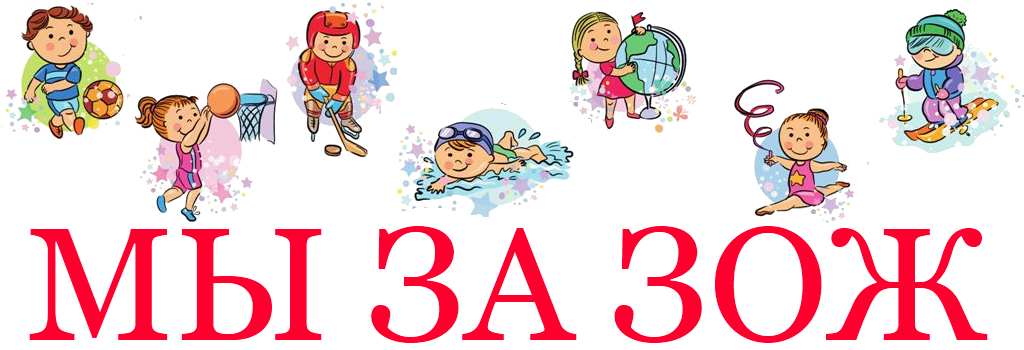 2) Актуальность проекта, обоснование его необходимости и новизны.В МАДОУ - детский сад №145 реализуется проект «ТЕРРИТОРИЯ ЗДОРОВЬЯ». Проект "Здоровый ребенок" разработан коллективом детского сада № 145 в силу особой актуальности проблемы сохранения здоровья детей и работе по пропаганде здорового образа жизни. Проект отражает эффективные подходы к комплексному решению вопросов оздоровления воспитанников ДОУ, определяет основные направления, цели и задачи, а также план действий по реализации программы в течение трех лет.В современном обществе проблема сохранения и укрепления здоровья детей является как никогда ранее актуальной. Это объясняется тем, что к дошкольникам предъявляются весьма  высокие требования, соответствовать которым могут только здоровые дети. А о здоровье можно говорить не только при отсутствии каких-либо заболеваний, но и при условии гармоничного нервно-психического развития, высокой умственной и физической работоспособности. Сегодня к актуальным проблемам детского здоровья относятся: гиподинамия, детские стрессы, тревожность, агрессия и пр. Движения необходимы ребенку, так как способствуют развитию его физиологических систем, следовательно, определяют темп и характер нормального функционирования растущего организма. Исследования М.Д.Маханевой, В.Г.Алямовской свидетельствуют о том, что современные дети в большинстве своем испытывают “двигательный дефицит”, т.е. количество движений, производимых ими в течение дня, ниже возрастной нормы. Не секрет, что и в детском саду, и дома дети большую часть времени проводят в статичном положении (за столом, у телевизора, играя в тихие игры на полу). Это увеличивает статичную нагрузку на определенные группы мышц и вызывает их утомление. Снижаются сила и работоспособность скелетной мускулатуры, что влечет за собой нарушение осанки, искривление позвоночника, плоскостопие, задержку возрастного развития быстроты, ловкости, координации движений, выносливости, гибкости и силы, т.е. усугубляет неблагоприятное влияние гипокинезии. Гипокинезия, вызывая развитие обменных нарушений и избыточное отложение жира, способствует заболеванию детей ожирением.В настоящее  время проблеме состояния здоровья детей уделяется серьезное внимание. Проблематика здоровьесохранения детей отражена во многих современных нормативно-правовых документах, что доказывает актуальность рассматриваемой темы.  Стратегические цели образования РФ в области охраны здоровья воспитанников обозначены в ряде нормативно-правовых,  концептуальных и программных документов: в Законе РФ «Об образовании» Статья 51 Охрана здоровья обучающихся,  воспитанников                                                                  ст.51п.1 «Образовательное учреждение создает условия, гарантирующие охрану и укрепление здоровья обучающихся, воспитанников»;в ФЗ РФ от 21.11.2011 г. N 323-ФЗ "Об основах охраны здоровья граждан в Российской Федерации" ст.2 п.2   «Охрана здоровья граждан (далее - охрана здоровья) - система мер политического, экономического, правового, социального, научного, медицинского, в том числе санитарно-противоэпидемического (профилактического), характера»;                                                ст. 30. «Профилактика заболеваний и формирование здорового образа жизни.        ст.30 п. 3 «Формирование здорового образа жизни у граждан начиная с детского возраста обеспечивается путем проведения мероприятий, направленных на информирование граждан о факторах риска для их здоровья, формирование мотивации к ведению здорового образа жизни и создание условий для ведения здорового образа жизни»;ст.10. Обеспечение прав детей на охрану здоровья,  ст.12. Защита прав детей на отдых и оздоровление;Концепции развития здравоохранения в РФ до 2020 года         Гл.4.Формирование здорового образа жизни                                          Гл.4 п.1  «Сохранение и укрепление здоровья населения Российской Федерации возможно лишь при условии формирования приоритета здоровья... путем создания у населения мотивации быть здоровым и обеспечения.... условий для ведения здорового образа жизни».в Национальной образовательной инициативе «Наша новая школа» п.5 «Сохранение и укрепление здоровья школьников»;в «ФЗ РФ от 24.07.1998 г. N 124-ФЗ «Об основных гарантиях прав ребенка в Российской Федерации»Именно поэтому был разработан образовательный проект «Здоровый ребенок», направленный на здоровьесбережение и работу по пропаганде здорового образа жизни в ДОУ и в семье. 3) Цель и задачи проекта.Цель: воспитание  основ культуры здоровья, формирование представления ребенка о себе и о здоровом образе жизни, правилах безопасного поведения, гигиены, охраны здоровья.Задачи:обновление содержания здоровьесберегающего образования и воспитания, организация здоровьесберегающего пространства;приобретение  опыта в двигательной деятельности детей, в том числе связанной с выполнением упражнений, направленных на развитие таких физических качеств, как координация и гибкость;приобретение  опыта в деятельности, способствующей правильному формированию опорно-двигательной системы организма, развитию равновесия, координации движения, крупной и мелкой моторики обеих рук, создание условия для формирования  начальных представлений о некоторых видах спорта, овладение подвижными играми с правилами (создание альбомов, тематических папок, картотек);становление ценностей здорового образа жизни, овладение его элементарными нормами и правилами (в питании, двигательном режиме, закаливании, при формировании полезных привычек и др.);приобщение детей к процессу познания через вовлечение их в разные виды практической и игровой деятельности;создание условия для самостоятельного отражения детьми полученных знаний, умений (выставки, конкурсы, презентации, мини-доклады, создание книжек-малышек, журналов);привлечение родителей в воспитательно-образовательный процесс через проведение консультаций, развлечений, организацию совместной с детьми деятельности.4) Ожидаемые педагогические результаты.У детей развитие крупной и мелкой моторики; дети подвижны, выносливы, владеют основными движениями, могут контролировать свои движения и управлять ими;сформированность начальных представления о здоровом образе жизни;сформирована потребность в ежедневной двигательной деятельности;развита инициатива, самостоятельность и творчество в двигательной активности, способность к самоконтролю, самооценке при выполнении движений;развит интерес к участию в подвижных и спортивных играх и физических упражнениях, проявляется активность в самостоятельной двигательной деятельности; интерес и любовь к спорту.У педагоговучаствуют в создании безопасной и психологически комфортной образовательной среды образовательной организации через обеспечение безопасности жизни детей, поддержание эмоционального благополучия ребенка в период пребывания в образовательной организации;выстраивают партнерское взаимодействие с родителями (законными представителями) детей раннего и дошкольного возраста для решения образовательных задач в области здоровьесбережения дошкольников, используют методы и средства для их психолого-педагогического просвещения;организуют образовательный процесс на основе непосредственного общения с каждым ребенком с учетом его особых образовательных потребностей.У родителейповышение компетентности родителей (законных представителей) в вопросах охраны и укрепления здоровья детей.участие родителей в мероприятиях, направленных на пропаганду здорового образа жизни (конкурсы, спортивные праздники и развлечения, выставки).Основные принципы, лежащие в основе проекта.1. Принцип научности – подкрепление всех необходимых мероприятий, направленных на укрепление здоровья, научно-обоснованными и практически апробированными методиками.2. Принцип активности и сознательности – участие педагогов и родителей в поиске новых эффективных методов и целенаправленной деятельности по оздоровлению себя и детей.3. Принцип комплексности и интегративности – решение оздоровительных задач в системе всего учебно-воспитательного процесса и всех видов деятельности.II. РЕАЛИЗАЦИЯ ПРОЕКТАПодготовительный этапОрганизационное направлениеЦель: обновление содержания здоровьесберегающего образования и воспитания, организация здоровьесберегающего пространстваБыли проведены следующие мероприятия:Разработана целевая программа  по здоровьесбережению.Созданы кадровые, психолого-педагогические, учебно- дидактические условия для осуществления системы работы по здоровьесбережению:определены подходы к содержанию методической работы по вопросам использования здоровьесберегающих технологий в образовательном процессе с детьми дошкольного возраста;организовано  повышения квалификации  участников здоровьесбережения;организована  работа с родителями по наращиванию материальной базы для работы по здоровьесбережению;организовано взаимодействие всех звеньев здоровьесберегающего процесса; отработка системы стимулирования участников процесса здоровьесбережения;здоровьесберегающий компонент проведен через все виды деятельности детей (психологический фон занятий, длительность занятий, методы и формы, санитарно-гигиенические условия)создан информационный банк данных по вопросам укрепления, сохранения здоровья участников образования.Основной этапРабота  по физической культуре с детьмиВ 2019 - 2020 учебном году реализация образовательной области «Физическое развитие», а также пропаганда здорового образа жизни реализуется через:укрепление здоровья детей за счёт безопасной организации образовательного процесса;                                                                                         здоровьесберегающие и здоровьеразвивающие технологии;реализацию программ и технологий дополнительного образования физкультурно – оздоровительно – спортивной  направленности (Зимонина В.В.Воспитание ребенка-дошкольника. Росинка. Расту здоровым. Программа и методические рекомендации по организации физкультурно-оздоровительной работы в ДОУ всех видов).удовлетворение потребности в новых знаниях, получение начальных представлений о способах охраны жизни и здоровья, навыков безопасной организации повседневной жизни через реализацию программы по формированию культуры безопасности жизнедеятельности;предоставлением ребенку возможности для творческого самовыражения в процессе физической активности, проявления дисциплинированности, выдержки, самостоятельности; уверенности в собственных силах, в ценности здорового образа жизни; овладение основными нормами безопасного проявления физической активности при взаимодействии с другими людьми;удовлетворение интересов к познанию своих физических возможностей на основе представления о своем теле, потребностей ребенка в сохранении и укреплении своего здоровья;привлечение специалистов - инструктора по физической культуре и музыкальных руководителей;приобщение детей к физической культуре через организацию физкультурной совместной и свободной самостоятельной двигательной деятельности в непосредственно образовательной деятельности, развивающих и образовательных ситуаций, досугов, праздников в физкультурном зале, специально организованных центрах двигательной активности в группах, групповых  и спортивных площадках на территории детского сада;разработку комплексного  плана оздоровительных и профилактических мероприятий с детьми; разработку системы физкультурно-оздоровительных мероприятий: санитарно - гигиенический режим, закаливание, физкультурные и оздоровительные мероприятия в имеющихся условиях детского сада; разработку гибкого  «Режима дня» и «Двигательного режима детей»   в детском саду;установление тесного взаимодействия педагогов и медперсонала;контроль за состоянием соматического и нервно-психического здоровья (психолого-педагогическое и врачебное обследование);дозирование нервно-психической и физической нагрузок, профилактика переутомления;подбор специальных упражнений с целью преодоления недостатков двигательного развития детей.         Физическое развитие детей – приоритетное направление в работе детского сада. Особое значение коллектив придаёт развитию движений детей, повышению двигательной активности детей. Разучивание физических упражнений направлено не только на развитие и укрепление систем организма, но и на реализацию принципа осознанности при овладении движениями, выработке умения рационально пользоваться движениями для решений двигательных задач в жизненных и игровых ситуациях, а также для развития способностей детей.          В плане повышения двигательного режима в течение всего дня создаются необходимые условия на участке и в помещениях групповых комнат:в каждой группе созданы физкультурно-спортивные центры «Здоровья», в которых предусмотрено наличие: атрибутов для подвижных игр, игр с прыжками, с бросанием, ловлей, метанием,  спортивного инвентаря, дидактических игр и  пособий по ознакомлению с различными видами спорта,  подобранных книг, журналов, проспектов, фотоальбомов «Мама, папа, я - спортивная семья!», альбомов «Олимпийские виды спорта»,  информации о спорте, книги и журналы о здоровом образе жизни.       Углублению знаний о физической культуре способствует решение кроссвордов, собирание разрезных картинок с изображением видов спорта и спортивного инвентаря (игры изготавливаются силами родителей,  детей и педагогов);картотека подвижных игр, физминуток, речевок по возрасту; использование проектного метода на основе интеграции образовательных областей с учетом возрастных и индивидуальных особенностей детей, а также запроса родителей и педагогов;подобраны сюжетные комплексы физических упражнений с использованием различного оборудования на все группы мышц;качество выполнения упражнений достигается неоднократным их повторением через разные формы организации (подвижные игры, образные ситуации и др.) дети легко перевоплощаются, ассоциируя себя с окружающим миром;двигательная деятельность детей планируется перспективно и календарно, что позволяет ее качественно реализовывать.рациональное размещение игрового оборудования и мебели в групповом пространстве для движений детей; использование нетрадиционного оборудования;состояние одежды, обуви детей и соответствие их сезону;выносной материал на прогулку;организация динамической паузы (иногда с участием сказочных героев);работа по развитию движений детей строится индивидуально, небольшими подгруппами или фронтально в течение дня; Основой для организации образовательной деятельности является «гибкий» режим дня. Особо выделяется работа с детьми, пришедшими после болезни. Инструктор по физической культуре совместно с педагогами разрабатывает планы индивидуальной работы с детьми по группам здоровья. На основе состояния здоровья дети распределяются по медицинским группам, что способствует определению для каждой из них, оптимальной физической нагрузки и условий физического воспитания.По характеру физической подготовленности дошкольников, развития интегративных качеств у детей условно выделяются три группы:- дети достигшие высоких, средних показателей в освоении основных видов движений, физических и волевых качеств и дети с которыми необходима определённая дополнительная индивидуальная работаУ инструктора по физической культуре имеется памятка по формированию данных групп. Характер физической подготовленности детей учитывается и при организации физкультурной совместной деятельности, непосредственно образовательной деятельности, деятельности с участием родителей и т.д.. При выполнении общеразвивающих упражнений задачи индивидуализации связаны с регулированием физической нагрузки. Каждой группе даются дифференцированные задания.Индивидуальный подход осуществляется и при руководстве двигательной активностью детей (большой, средней и малой подвижности), на основе разработанных рекомендаций для педагогов. Для выявления индивидуальных особенностей каждого ребенка воспитателями групп ведется и анализируется разработанная для этих целей документация:- лист здоровья;- рекомендации врача;Педагоги формируют интересы детей к физической культуре через основные средства и методы воспитания:беседы на различные темы, связанные с физической культурой и спортом;встречи с родителями (с учётом способностей ребёнка и интересов семьи, социального заказа); Просмотр показательных выступлений взрослых спортсменов, детей-выпускников ДОУ, серьёзно занимающихся тем, или иным видом спорта, разбор проблемных ситуаций (по видеосъёмке); ежеквартальный показ физкультурной деятельности – в зале, занятий в секции, на прогулке, при проведении подвижных игр, туристического похода, пешей прогулки на выносливость, мероприятий с участием родителей (темы, того что хотелось бы увидеть, в чём смогут участвовать, выбираются путём анкетирования в начале учебного года);  участие в районном и городском  фестивалях «Здоровье». В 2019-2020 учебном году воспитанники детского сада стали финалистами районного этапа спортивного фестиваля «Здоровье». Сначала проходил отборочный («кустовой») этап фестиваля, на котором наши дети заняли первое место. Второй этап – районный проходил в здании спортивной школы «Виктория», в котором приняли участие 8 спортивных команд детских садов Кировского района. фотомонтажи, выставки, отображающие успехи детей детского сада, отдельных семей, его выпускников и др.спортивно-туристическая секция «Рюкзачок». Дети вместе со своими родителями и педагогами ходят в походы на Каменные палатки. Инструктор по физической культуре и воспитатели разрабатывают сценарий похода, продумывают маршрут и необходимое оборудование. Родители помогают обеспечить безопасность детей, а также организуют небольшой пикник и фото-видеосьемку детей. (ПРИЛОЖЕНИЕ 1)В системе физического воспитания используются следующие организованные формы двигательной активности детей:физкультурная совместная деятельность, непосредственно образовательная деятельность разного вида: обучающая, игровая, тематическая, сюжетная, полоролевая, тренирующая, интегрированная, из подвижных игр и др. На проводимых мероприятиях даются  знания о повышении защитных функций организма человека против простудных заболеваний на протяжении всей жизни;утренняя гимнастика;динамические паузы,  физкультурные минутки;проводятся спортивные праздники (формирование привычки к здоровому образу жизни, развитие интереса к событиям физкультурной и спортивной жизни страны, удовлетворение потребностей ребенка в двигательной активности и эмоциональном благополучии, развитие творческой активности, инициативы, демонстрация своих достижений и прочее);Каникулы проводятся два раза в год – зимние и весенние. В этот период отсутствует НОД. Педагог увеличивает время пребывания на свежем воздухе (ориентируясь на погодные условия), уделяет больше внимания индивидуальной работе с детьми.  При необходимости педагоги, специалисты проводят выборочное, промежуточное обследование, наблюдения за детьми, у которых  отмечается слабая динамика в развитии. В музыкальной деятельности, музицировании, подгрупповой и индивидуальной работе с детьми     используются  упражнения  для  развития основных движений, мелких мышц руки, ориентировки в пространстве. Дети определяют характер музыки, эмоциональное состояние образов героев музыкальных произведений. Музыкальный руководитель включает элементы логоритмики, двигательного воображения.У инструктора по физической культуре имеется картотека разнообразных игр, движений, состоящая из карточек, на которых схематически изображены общеразвивающие упражнения, элементы художественной гимнастики, фрагменты эстафет и др., и дети с удовольствием пользуются ими в совместной и самостоятельной деятельности, при посещении секции.На асфальтовых дорожках возле каждого участка расчерчены классики (с учётом возраста детей), ориентиры для перепрыгивания, метания в вертикальную и горизонтальную цель, лабиринты. Любые физкультурные сооружения используются детьми, как в подвижных, так и в сюжетно-ролевых, творческих играх.Таким образом, проводимая коллективом в полном объеме работа по созданию условий для различных видов двигательной активности детей в соответствии с их возрастными и индивидуальными особенностями, способствует значительному повышению результатов детей по физическому развитию, знаний о здоровом образе жизни.  Диагностическое направлениеПроведен мониторинг состояния всех аспектов здоровья детей.Изучена  мотивация  педагогов и родителей на формирование здорового образа жизни.Проведен социальный анализ семей воспитанников ДОУ.Информационно-методическое направлениеЦель: Научно-методическое обеспечение процесса здоровьесбережения.Повышение квалификации участников образовательного процессаБыли проведены следующие мероприятия для педагогов:Мастер-класс Методы и приемы физического развития»Консультация «Физминутки с детьми дошкольного возраста»Консультация «Поход с детьми дошкольного возраста»Консультация «Двигательная деятельность детей на прогулке»Памятки и брошюры «Воспитание толерантного отношения», «Универсальные меры профилактики».Методические рекомендации «Факторы риска наркотизации и защитные факторы в дошкольном и младшем школьном возрасте», «Позитивная профилактика наркозависимости, ориентированная на дошкольников», «Организация профилактики наркозависимости детей дошкольного возраста в условиях образовательного учреждения»Смотр-конкурс на лучший уголок по физической культуре (ПРИЛОЖЕНИЕ 2)Конкурс проходил во всех возрастных группах. Воспитатели групп презентовали спортивные уголки, особое внимание уделяя здоровьесберегающим технологиям. Победителями конкурса стали: 1 место-Велижанина Вера Ивановна (средняя группа №4), 2 место - Митькина Нелли Степановна (подготовительная группа №6), 3 место- Ларионова Татьяна Викторовна, Макарова Ольга Игоревна (подготовительная группа №11).Педагогический совет «Обновление содержания дошкольного образования в контексте ФГОС ДО по физическому развитию дошкольников». Педагогами были представлены различные технологии здоровьесбережения дошкольников.Семинар  – практикум «Обеспечение вариативности занятий  по  физической  культуре в ДОУ» в рамках ППО «Инструкторов по физической культуре». (ПРИЛОЖЕНИЕ 3 )Семинар - практикум «Специфика работы музыкального руководителя с родителями дошкольников» В рамках ППО музыкальных руководителей ГПА города Екатеринбурга(ПРИЛОЖЕНИЕ 4)Консультация для педагогов «Формирование привычки к здоровому образу жизни у детей дошкольного возраста»  Методы профилактики и раннего выявления  туберкулеза у детей и подростков .Были проведены следующие мероприятия для родителей:Консультация для родителей «Музыкотерапия как способ улучшения психоэмоционального самочувствия»Консультация «Культурный ребёнок – здоровый ребёнок»Консультация «Предупреждение негативного влияния компьютера на здоровье ребёнка»Консультация «Лечебные подвижные игры»Рекомендации «Комплекс мер для снятия статического напряжения во время занятий»Памятка «Безопасные для здоровья ребёнка условия общения с компьютером»Буклеты «Вредные привычки у взрослых и их влияние на здоровье детей» , «Здоровый образ жизни в семье- залог здоровья ребенка»Памятки и брошюры «Воспитание толерантного отношения», «Трудные разговоры о вич-инфекции», «Универсальные меры профилактики»Памятки «Методы профилактики и раннего выявления  туберкулеза у детей и подростков».Рекомендации по рациональному питанию детей «Разговор о правильном питании»Выставка методической литературы, пособий, конспектов по работе с детьми и родителями по формированию здорового образа жизни.Просветительское направлениеЦель: Взаимодействие с социумом как участниками процесса здоровьесбереженияБыли проведены мероприятия:Публикация материалов по ЗОЖ в информационных уголкахКонсультация «Художественная литература – средство обогащения нравственного здоровья детей»Советы инструктора по физической культуре «Оздоровительные мероприятия для часто болеющих детей» (Комаровских Н.И.)Рекомендации для родителей «Создание здоровой музыкальной среды в домашних условиях» (Ю.М. Кардашина)Информационные плакаты и бюллетени по профилактике и лечению детских болезнейВыступления на групповых родительских собраниях «Здоровье с детства», «Вредные привычки»Практические рекомендации для родителей ЧБДФотовыставка в группах «Мы растём здоровыми!»Изготовление книжек-малышек по пропаганде здорового образа жизни (ПРИЛОЖЕНИЕ 5)Изготовление индивидуальных детско-родительских проектов «Папа, мама, я –спортивная  семья!»Проведение Дней пропаганды здорового образа жизни (ПРИЛОЖЕНИЕ 6)Размещение на сайте детского сада информации по  вопросам здоровьесбереженияТематическое занятие по ПДДТематическое занятие «Пусть знает каждый гражданин пожарный номер – 01!» (ПРИЛОЖЕНИЕ 7)Выставка детского рисунка «Как я занимаюсь спортом».Координационное направлениеЦель: Управление здоровьесбережением в ДОУ, взаимодействие с социальными институтами детстваКонтроль процесса здоровьесбережения в ДОУ:анализ состояния заболеваемости;проведение рейдов по санитарно-гигиеническому состоянию помещений ДОУ;организация персонального предупредительного контроля соблюдения здоровьесберегающих требований к занятиям;организация тематического контроля состояния здоровьесбережения;анализ тестирования детей по физическому воспитанию,организация медико-педагогического контроля физкультурных занятийКонсультирование педагогического процесса на принципах здоровьесбережения:составление сетки занятий в соответствии с требованиями САН ПиН;Установление взаимосвязи с детской поликлиникой:выявление детей с патологиями;консультирование родителей детей;ведение листов здоровья;выработка рекомендаций воспитателям по организации двигательного режима.Участие в работе городских, районных конференциях, семинарахСеминар  – практикум «Обеспечение вариативности занятий  по  физической  культуре в ДОУ» в рамках ППО «Инструкторов по физической культуре». Разработка мер по уменьшению риска возникновения заболеваний и травм, связанных с социальной жизнью детей: разработка системы по обучению детей противопожарной безопасности;разработка занятий по обучению детей  правилам дорожного движения;создание здоровьесберегающего пространства по всем разделам здоровьесбережения, оформление наглядности для детей и родителейЗаключительный этапПрезентация проекта на родительских собраниях.Размещение на сайте детского сада информации по  вопросам здоровьесбереженияФотовыставка в группах «Мы растём здоровыми!» на сайте детского сада.Выставка  книжек-малышек по пропаганде здорового образа жизни Муниципальное автономное дошкольное образовательное учреждение детский сад общеразвивающего вида с приоритетным осуществлением деятельности по физическому развитию воспитанников № 145620072,   г. Екатеринбург, ул. Сыромолотова 9а,тел./факс 347-28-50,  тел. 347-36-08 sad_145@mail.ruОБРАЗОВАТЕЛЬНЫЙ ПРОЕКТ «ТЕРРИТОРИЯ ЗДОРОВЬЯ»г. Екатеринбург, 2019Название организации, предприятия Муниципальное автономное дошкольное образовательное учреждение детский сад общеразвивающего вида с приоритетным осуществлением деятельности по физическому развитию воспитанников № 145620072,   г. Екатеринбург, ул. Сыромолотова 9а,тел./факс 347-28-50,  тел. 347-36-08 sad_145@mail.ruНазвание проекта«Здоровый ребенок»Основная идея проектаВоспитание  основ культуры здоровья, формирование представления ребенка о себе и о здоровом образе жизни, правилах безопасного поведения, гигиены, охраны здоровья.Члены авторского коллективаКомаровских Нина Ивановна, инструктор по физической культуре МАДОУ-детский сад №145Велижанина Вера Ивановна, заместитель заведующего по ВМР МАДОУ-детский сад №145,Вид проектаКоллективный, познавательно-оздоровительныйВремя реализацииВ  течение учебного годаУчастники проектаДети дошкольного возраста (2-7 лет), педагоги, родители